JARDIM NA ESCOLADescrição do produto:Durante o plano de ação “ética nas relações interpessoais e ambientais” alguns dos temas trabalhados foram: “o que é educação ambiental”, “ambiente escolar”, “respeito às diferenças”, e “flores e jardim”. As temáticas foram desenvolvidas a partir de textos, brincadeiras, discussões e produção textual. Foram desenvolvidas dez aulas neste plano de ação e ao final foi construído um jardim com as crianças.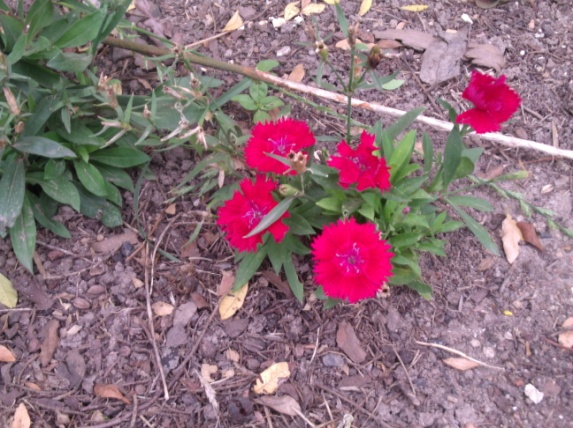 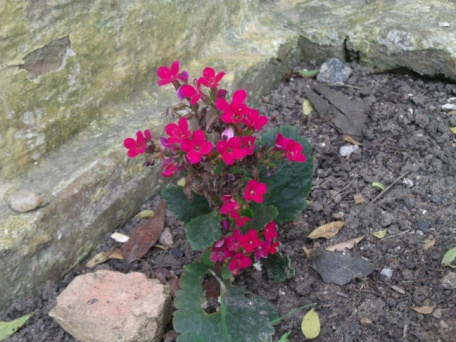 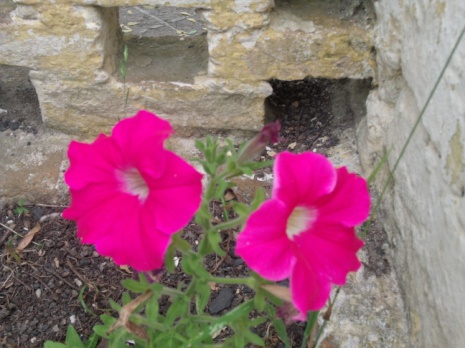 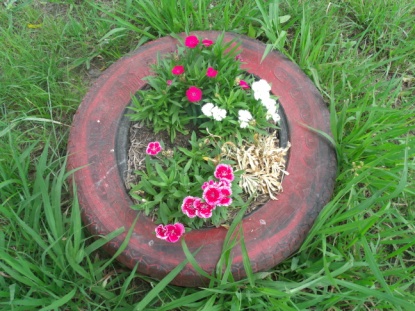 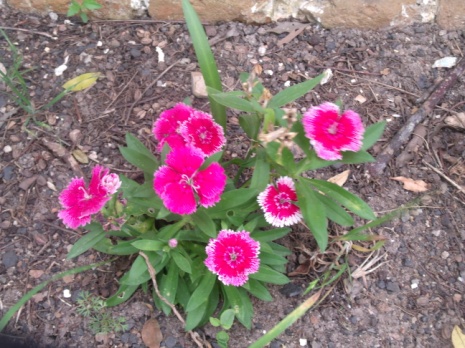 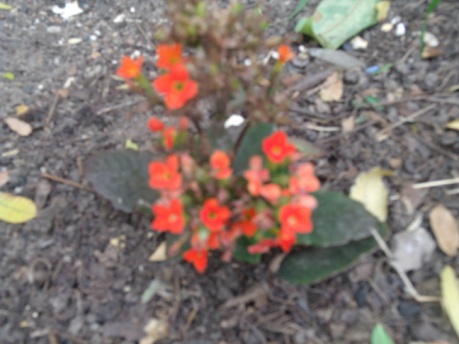 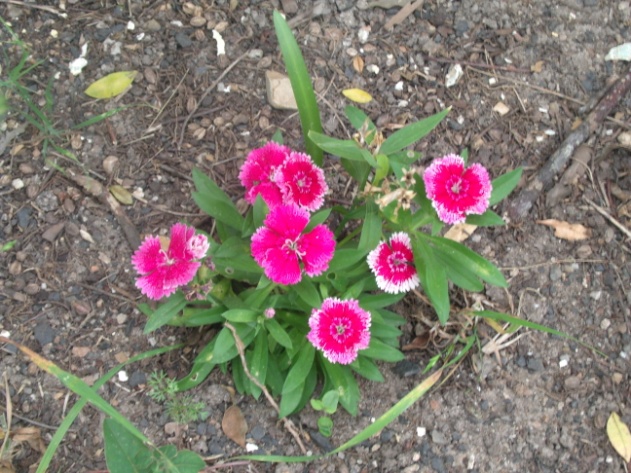 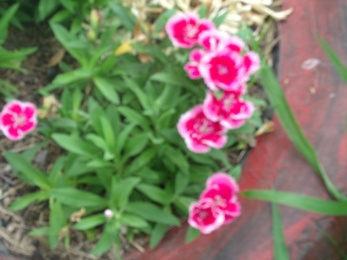 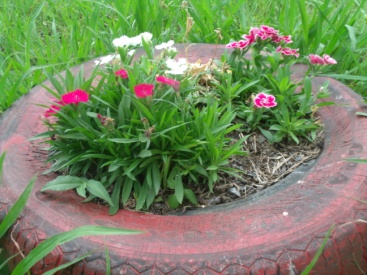 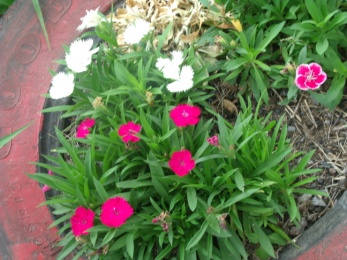 